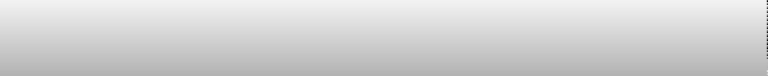 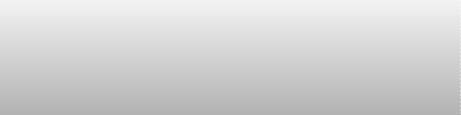 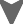 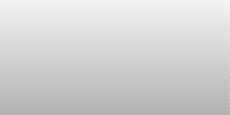 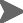 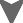 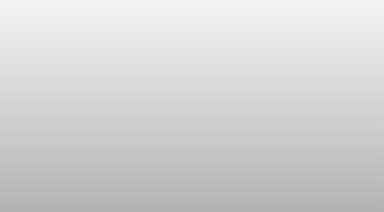 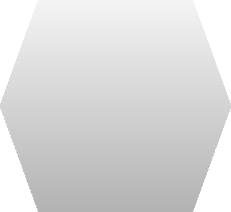 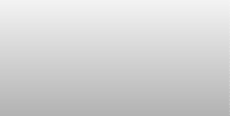 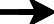 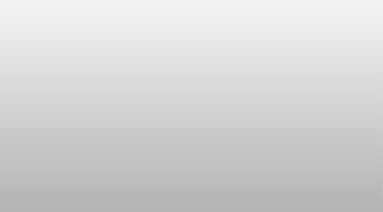 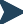 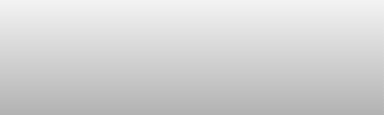 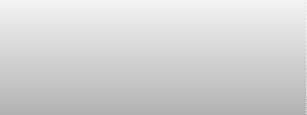 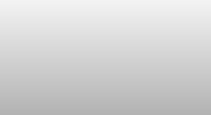 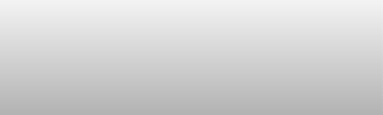 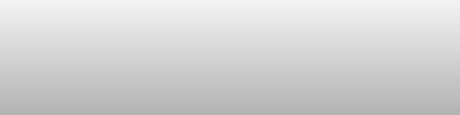 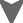 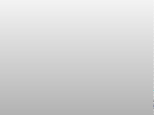 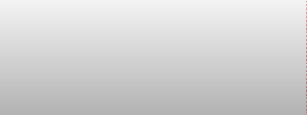 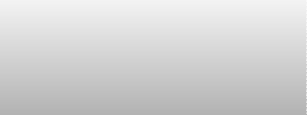 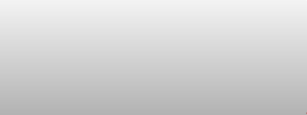 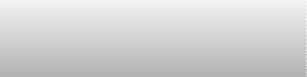 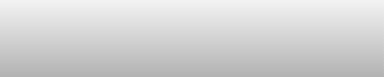 BİRİM/BÖLÜMLERDEKANLIK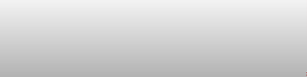 FAKÜLTE SEKRETERLİĞİ            SATIN ALMA BİRİMİ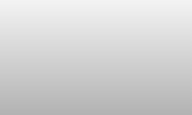 Birim/Bölümlerin talep yazıları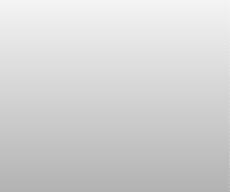    Dekanlık tarafından Satın Alma Birimine teslim edilen istem talep yazıları ve Teknik ŞartnameleriKullanılabilir ödeneğin belirlenmesi, yaklaşık maliyetin belirlenerek ihale onayının alınıp Fakülte Sekreterliği ve Dekanlığa arz edilmesi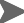 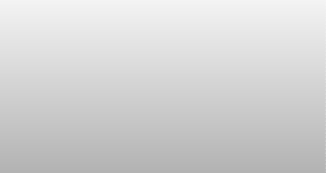 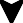 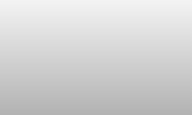  İhale onayının          verilmesi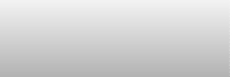 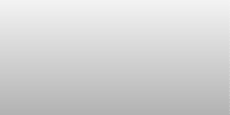 Yaklaşık maliyetin ödeneğinin incelenmesi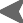 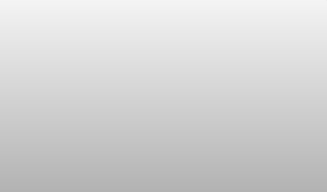 4734 Sayılı KİK Hükümlerince ihalenin başlaması ve gerekli evrakların düzenlenerek KİK ve BİK tarafından ilanın yayınlanması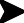 İhale ilanının yayınlanmasından itibaren 3 gün içinde ihale komisyonunun kurlması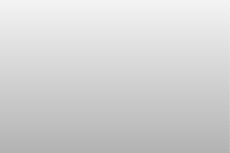 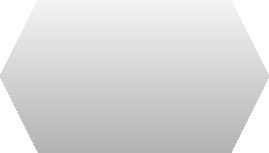 İhale kararının 3 işgünü içinde imzalanması veya gerekçeli kararın bildirilmesi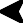 Teslim alınan ihale zarflarının tutanakla ihale komisyonuna teslim edilerek ihale saatinde ihalenin başlaması, komisyon tarafından zarfların açılması, tekliflerin ve zarfların uygunluğuna bakılıp tutanak altına alınarak 1.oturumun kapatılması.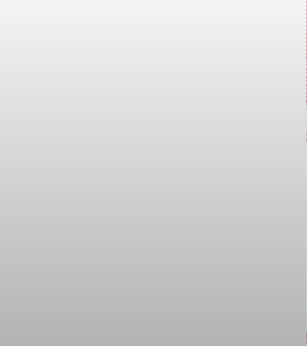 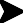 2.oturumda karara bağlanarak kesinleşen ihale kararının düzenlenmesiİhalenin iptali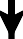 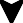 Sözleşmelerin imzalanması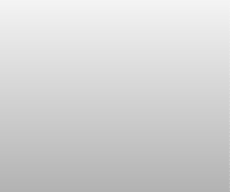 Kanuni itiraz sürelerinin beklenmesi ve firmalara sözleşmeye davet yazılarının yazılması, Dekanlığa arz edilmesiTahakkuk evrakının harcama yetkilisi tarafından imzalanmasıTahakkuk evrakının Fakülte Sekreteri tarafından imzalanmasıÖdeme emri ve ekli evrakların düzenlenmesi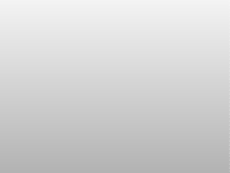 Ödeme evrakının Döner Sermaye Saymanlık Müdürlüğüne zimmetli olarak teslim ve ödeme zamanında ödeme planınınhazırlanması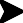 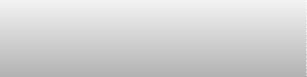 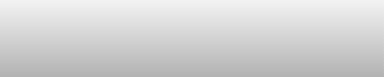 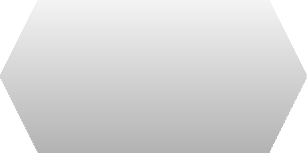 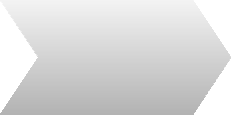 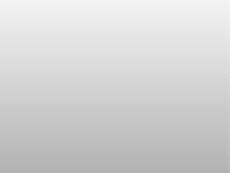 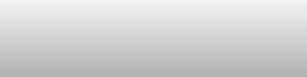 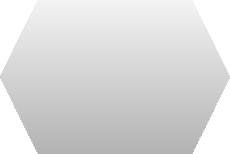 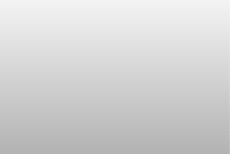 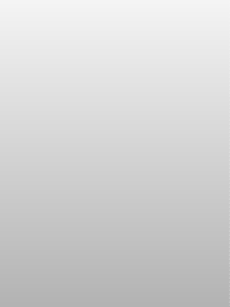 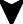 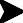 BİRİM/BÖLÜMLERDEKANLIKFAKÜLTE SEKRETERLİĞİSATIN ALMA BİRİMİBirim/Bölümlerin Talep yazılarıUygun mu?Satın Alma personeline havale edilmessiSatın alma ön izin, Onayın alınması ve teklife davetFirmalardan gelen tekliflerin değerlendirilmesi gerekli durumlarda rapor edilmesiPiyasa araştırmasının yapılmasıTalep edilen malın depo teslimine kadar takibiPiyasa fiyat araştırma tutanağının düzenlenmesi ve firmaya sipariş verilmesiMuayene ve kabul işlemlerinin yapılması (TİF)Tahakkuk evrakının Fakülte Sekreteri tarafından imzalanmasıÖdeme emri ve ekli evrakların düzenlenmesiTahakkuk evrakının harcama yetkilisi tarafından imzalanması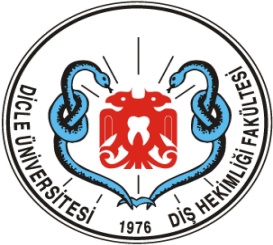 T.C.D.Ü. DİŞ HEKİMLİĞİ FAKÜLTESİ HASTANESİ SATIN ALMA BİRİMİDMO ALIMLARI İŞ AKIŞ ŞEMASIDoküman NoKU.YD.15T.C.D.Ü. DİŞ HEKİMLİĞİ FAKÜLTESİ HASTANESİ SATIN ALMA BİRİMİDMO ALIMLARI İŞ AKIŞ ŞEMASIYürürlüğe Gir.Tar.01.03.2021T.C.D.Ü. DİŞ HEKİMLİĞİ FAKÜLTESİ HASTANESİ SATIN ALMA BİRİMİDMO ALIMLARI İŞ AKIŞ ŞEMASIRevizyon No00T.C.D.Ü. DİŞ HEKİMLİĞİ FAKÜLTESİ HASTANESİ SATIN ALMA BİRİMİDMO ALIMLARI İŞ AKIŞ ŞEMASIRevizyon Tarihi--T.C.D.Ü. DİŞ HEKİMLİĞİ FAKÜLTESİ HASTANESİ SATIN ALMA BİRİMİDMO ALIMLARI İŞ AKIŞ ŞEMASISayfa NoSayfa 1/3T.C.D.Ü. DİŞ HEKİMLİĞİ FAKÜLTESİ HASTANESİ SATIN ALMA BİRİMİİHALE İŞLEMLERİ İŞ AKIŞ ŞEMASIDoküman NoKU.YD.15T.C.D.Ü. DİŞ HEKİMLİĞİ FAKÜLTESİ HASTANESİ SATIN ALMA BİRİMİİHALE İŞLEMLERİ İŞ AKIŞ ŞEMASIYürürlüğe Gir.Tar.01.03.2021T.C.D.Ü. DİŞ HEKİMLİĞİ FAKÜLTESİ HASTANESİ SATIN ALMA BİRİMİİHALE İŞLEMLERİ İŞ AKIŞ ŞEMASIRevizyon No00T.C.D.Ü. DİŞ HEKİMLİĞİ FAKÜLTESİ HASTANESİ SATIN ALMA BİRİMİİHALE İŞLEMLERİ İŞ AKIŞ ŞEMASIRevizyon Tarihi--T.C.D.Ü. DİŞ HEKİMLİĞİ FAKÜLTESİ HASTANESİ SATIN ALMA BİRİMİİHALE İŞLEMLERİ İŞ AKIŞ ŞEMASISayfa NoSayfa 2/3T.C.D.Ü. DİŞ HEKİMLİĞİ FAKÜLTESİ HASTANESİ SATIN ALMA BİRİMİSATIN ALMA İŞLEMLERİNİN İŞ AKIŞ ŞEMASIDoküman NoKU.YD.15T.C.D.Ü. DİŞ HEKİMLİĞİ FAKÜLTESİ HASTANESİ SATIN ALMA BİRİMİSATIN ALMA İŞLEMLERİNİN İŞ AKIŞ ŞEMASIYürürlüğe Gir.Tar.01.03.2021T.C.D.Ü. DİŞ HEKİMLİĞİ FAKÜLTESİ HASTANESİ SATIN ALMA BİRİMİSATIN ALMA İŞLEMLERİNİN İŞ AKIŞ ŞEMASIRevizyon No00T.C.D.Ü. DİŞ HEKİMLİĞİ FAKÜLTESİ HASTANESİ SATIN ALMA BİRİMİSATIN ALMA İŞLEMLERİNİN İŞ AKIŞ ŞEMASIRevizyon Tarihi--T.C.D.Ü. DİŞ HEKİMLİĞİ FAKÜLTESİ HASTANESİ SATIN ALMA BİRİMİSATIN ALMA İŞLEMLERİNİN İŞ AKIŞ ŞEMASISayfa NoSayfa 3/3